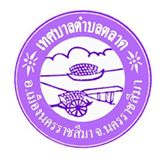 สถิติการให้บริการตามพระราชบัญญัติการอำนวยความสะดวกในการพิจารณาของทางราชการ ประจำปีงบประมาณ พ.ศ. ๒๕๖๒เทศบาลตำบลตลาด อำเภอเมืองนครราชสีมา จังหวัดนครราชสีมาสถิติการให้บริการตามพระราชบัญญัติการอำนวยความสะดวกในการพิจารณาของทางราชการ ประจำปีงบประมาณ พ.ศ. ๒๕๖๒เทศบาลตำบลตลาด อำเภอเมืองนครราชสีมา จังหวัดนครราชสีมาที่ชื่อกระบวนงานที่ให้บริการจำนวนครั้งที่ประชาชนขอรับบริการ (ราย)จำนวนครั้งที่ประชาชนขอรับบริการ (ราย)จำนวนครั้งที่ประชาชนขอรับบริการ (ราย)จำนวนครั้งที่ประชาชนขอรับบริการ (ราย)จำนวนครั้งที่ประชาชนขอรับบริการ (ราย)จำนวนครั้งที่ประชาชนขอรับบริการ (ราย)หมายเหตุที่ชื่อกระบวนงานที่ให้บริการตุลาคม ๒๕๖๑พฤศจิกายน ๒๕๖๑ธันวาคม ๒๕๖๑มกราคม ๒๕๖๒กุมภาพันธ์ ๒๕๖๒มีนาคม ๒๕๖๒หมายเหตุ๑การขอรับการสงเคราะห์ผู้ป่วยเอดส์------๒การขออนุญาตก่อสร้างอาคารตามมาตรา ๒๑๔๙๙๖๒๐๑๐๓การจดทะเบียนพาณิชย์ (ตั้งใหม่)๓๑๒๑-๓๔การจดทะเบียนพาณิชย์ (เปลี่ยนแปลงรายการจดทะเบียน)-๑๑--๒๕การจดทะเบียนพาณิชย์ (เลิกประกอบกิจการ)------๖การชำระภาษีบำรุงท้องที่--๕๙๘๕๓๔๗การรับชำระภาษีโรงเรือนและที่ดิน---๒๐๔๐๓๘๘การชำระภาษีป้าย---๗๑๒๘๙การลงทะเบียนและยื่นคำขอรับเงินเบี้ยความพิการ๔๔๒๑๓-๑๐การลงทะเบียนและยื่นคำขอรับเงินเบี้ยยังชีพผู้สูงอายุ-๓๔----รวมรวม๑๑๔๙๑๔๙๓๑๖๐๙๕ที่ชื่อกระบวนงานที่ให้บริการจำนวนครั้งที่ประชาชนขอรับบริการ (ราย)จำนวนครั้งที่ประชาชนขอรับบริการ (ราย)จำนวนครั้งที่ประชาชนขอรับบริการ (ราย)จำนวนครั้งที่ประชาชนขอรับบริการ (ราย)จำนวนครั้งที่ประชาชนขอรับบริการ (ราย)จำนวนครั้งที่ประชาชนขอรับบริการ (ราย)หมายเหตุที่ชื่อกระบวนงานที่ให้บริการเมษายน ๒๕๖๒พฤษภาคม ๒๕๖๒มิถุนายน ๒๕๖๒กรกฎาคม ๒๕๖๒สิงหาคม ๒๕๖๒กันยายน ๒๕๖๒หมายเหตุ๑การขอรับการสงเคราะห์ผู้ป่วยเอดส์------๒การขออนุญาตก่อสร้างอาคารตามมาตรา ๒๑๑๑๑๐----๓การจดทะเบียนพาณิชย์ (ตั้งใหม่)-๒----๔การจดทะเบียนพาณิชย์ (เปลี่ยนแปลงรายการจดทะเบียน)------๕การจดทะเบียนพาณิชย์ (เลิกประกอบกิจการ)------๖การชำระภาษีบำรุงท้องที่๑๕๖----๗การรับชำระภาษีโรงเรือนและที่ดิน๑๗๔----๘การชำระภาษีป้าย๔๑----๙การลงทะเบียนและยื่นคำขอรับเงินเบี้ยความพิการ๓-----๑๐การลงทะเบียนและยื่นคำขอรับเงินเบี้ยยังชีพผู้สูงอายุ------รวมรวม๕๐๒๓----